 September 2017 Week 6 Term 1 September 2017 Week 6 Term 1 September 2017 Week 6 Term 1My Learning Week in Primary 6      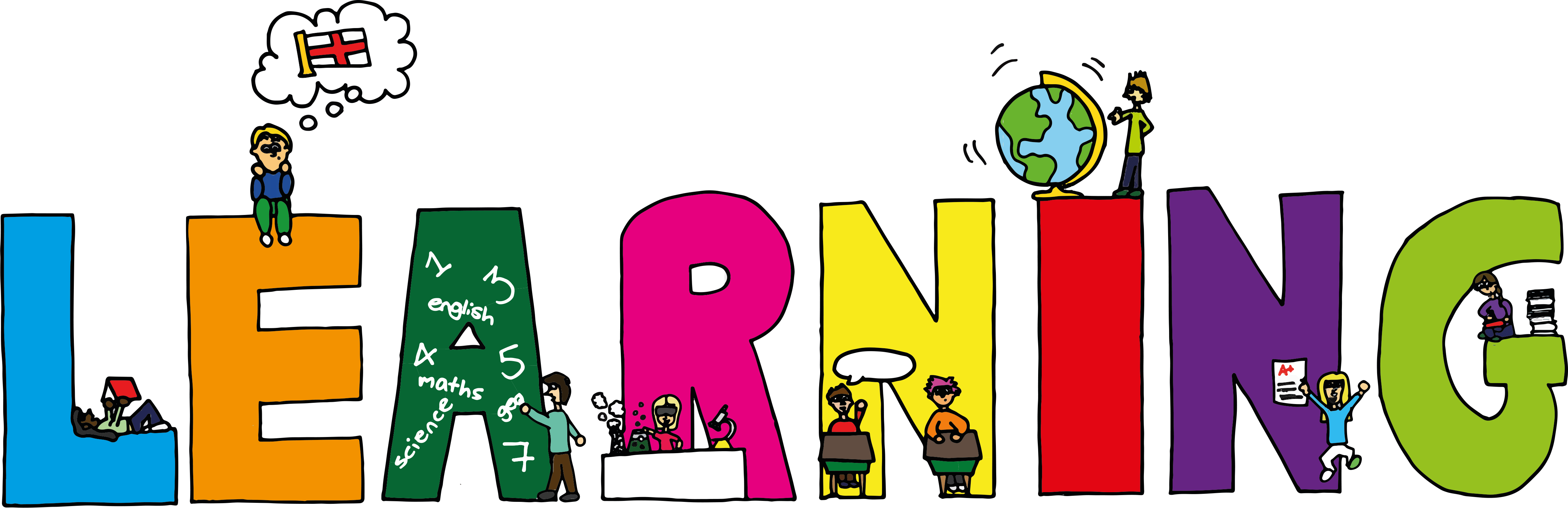 My Learning Week in Primary 6      My Learning Week in Primary 6      Literacy ReadingNumeracy: Big mathsGrammar/VCOPI  can explain and find examples of  adjectives. SpellingI can spell words which end in y HandwritingI can practise joining from the letter o.  I can explain the strategies I can use to help me when I get stuck reading.I can retell the main parts of the story I have read.  It’s nothing newI can add hundredthsCalculationI can solve any 1dp + 1dpCountingI can read 6d numbersScienceHealth and Wellbeing-P.EHealth and WellbeingSpace…Our last chance for survivalI can share my knowledge of space with others and ask questions.I can make an informed decision on which planet our scientific team should colonise using the facts that I have learned.Possession Games-HockeyI can try my hardest learn new skills and techniques.I can support others and show good sportsmanship.I can pass, trap and control a hockey ball using the correct technique. Cooperative GamesI can explain what it means to work ‘cooperatively’ with others.I can work and play as part of a group in a cooperative mannerI can share my ideas and respectfully listen to others